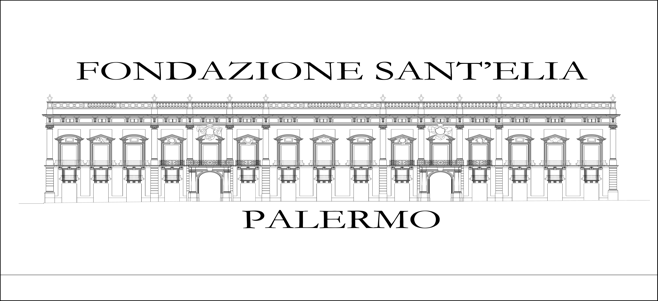 CAPITOLATO D’ONERI(Allegato A)PROCEDURA DI GARA PER LA FORNITURA DI CORPI ILLUMINANTI DA COLLOCARE PRESSO IL LOGGIATO DI SAN BARTOLOMEO (CUP G79122002220001 - CIG ZB93935AE9)1) OGGETTO DELL’APPALTOIl presente appalto ha ad oggetto l’affidamento della fornitura e posa in opera di:- n. 56 faretti Eclipse on Track con trasadapter nero ECL EU TA P/OBD 9011M 9530 FL LO20 V1- n. 4   faretti Eclipse on Track con trasadapter nero ECL EU TA P/OBD 9011M 9530 NSP LO20 V1 - n. 12 binari da 200 cm cadauno oltre barre di sostengo a parete, in alluminio trifase verniciato a polvere nera 3079004  presso il Loggiato di San Bartolomeo sito in Palermo, via Vittorio Emanuele 25, in quanto dotazioni strumentali alla mostra I LOVE LEGO inserita nel progetto “Il tempo insieme”. 2) DURATA DELL’APPALTOLa fornitura e posa in opera dovrà essere eseguita entro il 31.12.2022. 3) MODALITA’ E TEMPISTICHE DI SVOLGIMENTO DEL SERVIZIOL’Appaltatore dovrà fornire ed installare le dotazioni come sopra descritte, come meglio di seguito  descritte: fari al livello primo e secondo sul binario elettrificato GUZZINI già in dotazione; Il binario elettrificato, comprensivo dei sostegni dovrà essere posizionato al piano terra e collegato alla rete di alimentazione elettrica del Loggiato.L’appaltatore si impegna a svolgere l’appalto a perfetta regola d’arte, a propria cura e spese e con impiego di propri mezzi, nel rispetto di quanto previsto nel presente Capitolato, nonché delle istruzioni che saranno impartite di volta in volta da Fondazione anche mediante predisposizione di specifiche procedure che faranno parte integrante del contratto stipulato tra la Stazione appaltante e l’Appaltatore.4) RESPONSABILE DELL’APPALTOL’Appaltatore si impegna a nominare un Responsabile dell’appalto, il cui nominativo e numero telefonico dovrà essere comunicato a Fondazione per iscritto successivamente all’aggiudicazione.Il Responsabile dell’appalto, che dovrà essere costantemente reperibile, avrà il compito di programmare, coordinare, controllare e far osservare agli addetti impiegati tutto quanto richiesto nel presente appalto.Il Responsabile dell’appalto dovrà fare riferimento per ogni aspetto inerente lo svolgimento del servizio al Responsabile del servizio nominato da Fondazione.5) CORRISPETTIVO E MODALITA’ DI PAGAMENTOFondazione riconoscerà l’importo previa verifica di regolare fornitura e posa in opera. Tale corrispettivo, detratte le eventuali penalità applicate ai sensi del successivo art. 10, sarà liquidato in unica soluzione, entro giorni 60 dalla emanazione della fattura. Le fatture, da inviarsi a Fondazione Sant’Elia – Via Maqueda 81, 90133 Palermo sono elettroniche e dovranno riportare i codici CIG e CUP indicati nell’avviso e l’indicazione del progetto “Il tempo insieme – I love Lego”. Il relativo pagamento sarà effettuato entro 60 giorni dalla data di presentazione della relativa fattura tramite bonifico bancario sul conto corrente intestato all’Appaltatore e dedicato ad accogliere le movimentazioni finanziarie relative al presente appalto, anche in via non esclusiva.Si fa presente che - ai sensi del D.L. 50/2017 - alle cessioni di beni ed alle prestazioni di servizi a favore di Fondazione sono applicate le misure per la fatturazione previste dall’art.17-ter del DPR 633/72 (cd. Split payment).6) OBBLIGHI RELATIVI ALLA TRACCIABILITA’ DEI FLUSSI FINANZIARIL’Aggiudicatario assume tutti gli obblighi di tracciabilità dei flussi finanziari di cui all’articolo 3 della legge 13 agosto 2010, n. 136 e s.m.i. In relazione a quanto sopra detto, l’Aggiudicatario è tenuto in particolare:a) a comunicare a Fondazione i dati relativi al conto corrente dedicato sul quale saranno effettuati i versamenti dei corrispettivi relativi al presente appalto, nonché le generalità e il codice fiscale delle persone delegate ad operare su tale conto. In caso contrario Fondazione non potrà effettuare i pagamenti dovuti. L'Appaltatore dovrà poi dare tempestiva comunicazione circa eventuali variazioni dei dati trasmessi e/o delle modalità di accredito anzidette;b) ad effettuare ogni transazione relativa al presente appalto avvalendosi di banche o Poste Italiane spa, esclusivamente con gli strumenti di pagamento consentiti dall’art. 3 della legge n.136/2010;c) ad utilizzare il CIG nell’ambito dei rapporti con subappaltatori - subcontraenti fornitori e prestatori di servizi impiegati nello sviluppo delle prestazioni dell’appalto. Fondazione verificherà, in occasione di ogni pagamento, l’assolvimento da parte dell’Aggiudicatario degli obblighi relativi alla tracciabilità dei flussi finanziari.L’Aggiudicatario deve inserire nei contratti con eventuali subappaltatori e subfornitori specifica clausola con la quale gli stessi si impegnano ad assolvere a tutti gli obblighi previsti dall’art. 3 della legge n. 136/2010 al fine di assicurare la tracciabilità dei movimenti finanziari relativi al subappalto e al subcontratto.7) PENALILa società aggiudicataria sarà soggetta alle penalità per le inosservanze di seguito indicate:a) nel caso in cui il servizio non venga svolto con diligenza o secondo le modalità o le tempistiche indicate, Fondazione avrà la facoltà di applicare nei confronti della società aggiudicataria una penalità, variabile in relazione alla gravità, fino ad un massimo di € 50,00 (cinquanta /00) per ciascuna contestazione;b) nel caso in cui il Responsabile nominato dalla società aggiudicataria non si sia reso reperibile per le necessità di Fondazione, sarà applicata una penale pari a € 50,00 (cinquanta/00);c) nel caso di mancata attivazione del servizio di vendita on line o prevendita, sarà applicata una penale giornaliera pari ad € 100,00 (cento/00) a decorrere dal secondo giorno dalla ricezione della richiesta di attivazione del servizio;d) nel caso di mancata fornitura nei termini richiesti, la penale di euro 500,00;Tutte le infrazioni di cui sopra saranno contestate da Fondazione mediante email alla società aggiudicataria. L’importo relativo alle penali sarà trattenuto sul primo mandato di pagamento successivo all’addebito.8) SUBAPPALTOE’ ammesso il subappalto nei limiti e secondo le disposizioni di cui all’art. 105 del D. Lgs. n. 50/2016, al quale si rinvia.Quanto previsto dal presente Capitolato per l’Appaltatore, in materia di verifiche e controlli, riservatezza ed obblighi nei confronti del personale dipendente, si applica anche nei confronti dell’eventuale Subappaltatore.9) RECESSO E RISOLUZIONE DEL CONTRATTOE' facoltà di Fondazione di recedere unilateralmente dal contratto in qualsiasi momento della sua esecuzione, mediante semplice preavviso da comunicare mediante lettera raccomandata con avviso di ricevimento, avvalendosi della facoltà consentita dall'art. 1671 c.c.. In tal caso l’Appaltatore avrà diritto unicamente al pagamento delle prestazioni regolarmente effettuate e riconosciute dalla Fondazione fino alla data della comunicazione del recesso, con espressa esclusione della possibilità di richiedere qualsivoglia compenso aggiuntivo a qualsiasi titolo.Fermo restando quanto previsto in altre parti del presente Capitolato, Fondazione potrà altresì risolvere di diritto il Contratto, ai sensi dell’articolo 1456 del codice civile, previa dichiarazione da comunicarsi all’Appaltatore con raccomandata a/r nei seguenti casi:a) a seguito dell’applicazione di sei penali;b) accertato grave inadempimento degli obblighi e degli oneri assunti con il Contratto;c) inadempimenti e/o ritardi reiterati, che comportino l'applicazione di penali per un valore superiore al 10% (dieci per cento) del corrispettivo contrattuale complessivo;d) affidamento di attività in subappalto in violazione di quanto previsto dall’art. 105 D.lgs. 50/2016 o nel presente Capitolato ovvero cessione – totale o parziale, diretta o indiretta – del Contratto;e) violazione delle norme in tema di sicurezza del lavoro e trattamento retributivo dei lavoratori dipendenti da parte dell’Appaltatore;f) qualora nei confronti dell'appaltatore sia intervenuto un provvedimento definitivo che dispone l'applicazione di una o più misure di prevenzione di cui al codice delle leggi antimafia e delle relative misure di prevenzione, ovvero sia intervenuta sentenza di condanna passata in giudicato per i reati di cui all'articolo 80, D.Lgs. 50/2016;La Fondazione appaltante, nel caso di giusta causa, ha diritto di recedere unilateralmente dal Contratto in qualsiasi momento e qualunque sia il suo stato di esecuzione, senza necessità di preavviso. In particolare, sussiste una giusta causa di recesso qualora:a) taluno dei componenti l’organo di amministrazione o l’Amministratore Delegato o il Direttore Generale ovvero il Responsabile unico dell’appalto, sia condannato – con sentenza passata in giudicato ovvero con sentenza di applicazione della pena su richiesta ai sensi dell’art. 444 del codice di procedura penale - per delitti contro la pubblica amministrazione, l’ordine pubblico, la fede pubblica o il patrimonio, ovvero sia assoggettato alle misure previste dalla normativa antimafia;b) venga proposta una domanda ovvero un ricorso nei confronti o contro l’Appaltatore, ai sensi della legge fallimentare o di altra legge applicabile in materia di procedure concorsuali, che possa determinare lo scioglimento, la liquidazione, la composizione amichevole, la ristrutturazione dell’indebitamento o il concordato con i creditori, ovvero la nomina di un liquidatore, curatore, custode o soggetto avente simili funzioni.L’eventuale dichiarazione di risoluzione ovvero di recesso per giusta causa deve essere inviata con raccomandata a/r o a mezzo PEC. In tali casi, la risoluzione o il recesso hanno effetto dalla data di ricezione della relativa dichiarazione, senza bisogno di ulteriori accertamenti o procedimenti giudiziari.Dalla data di efficacia della risoluzione o del recesso, l’Appaltatore deve cessare tutte le prestazioni contrattuali, assicurando che tale cessazione non comporti danno alcuno alla Fondazione appaltante.In caso di risoluzione o di recesso per giusta causa della Fondazione appaltante, l’Appaltatore ha diritto ai corrispettivi relativi alle sole prestazioni eseguite a perfetta regola d’arte, secondo i corrispettivi e le modalità di fatturazione e pagamento previsti nel Capitolato e nel Contratto, rinunciando espressamente, ora per allora, a qualsiasi ulteriore pretesa anche di natura risarcitoria ad ogni ulteriore compenso e/o indennizzo e/o rimborso delle spese, anche in deroga a quanto previsto dall’articolo 1671 del codice civile.10) ESECUZIONE IN DANNOQualora l’Appaltatore ometta di eseguire, anche parzialmente, le prestazioni oggetto del contratto con le modalità ed entro i termini previsti, Fondazione potrà affidare ad altro soggetto, senza alcuna formalità, l’esecuzione totale o parziale di quanto omesso dall’Appaltatore, con addebito a quest’ultimo dell’eventuale maggior costo e fermo restando il diritto di Fondazione al risarcimento dell’eventuale maggior danno. L’eventuale esecuzione in danno non esime l’Appaltatore dalle responsabilità civili, penali e amministrative in cui lo stesso possa incorrere.11) NORME REGOLATRICI E DISCIPLINA APPLICABILEL’esecuzione dei servizi e delle attività oggetto del presente affidamento è regolata, in via graduata:- dalle clausole del contratto, che costituiscono la manifestazione integrale di tutti gli accordi intervenuti tra le Parti;- dalle disposizioni del presente Capitolato d’Oneri;- dalle disposizioni del codice civile e delle altre norme applicabili ai contratti di diritto privato, per quanto non regolato dalle clausole contrattuali e dalle disposizioni sopra richiamate, ferme restando, in quanto compatibili, le disposizioni del D. Lgs. n. 50/2016 e s.m.i. ove applicabili;- dalle disposizioni in tema di salute e sicurezza sui luoghi di lavoro di cui al D.lgs n. 81/2008 e ss.mm.ii.;- da tutte le altre disposizioni normative e regolamentari relative alla natura delle attività e dei servizi affidati. Le clausole del Contratto saranno automaticamente sostituite, modificate o abrogate per effetto di norme aventi carattere cogente contenute in leggi o regolamenti che entreranno in vigore successivamente, fermo restando che, in tal caso, la società affidataria rinuncia ora per allora a promuovere eventuali azioni volte all’incremento del corrispettivo pattuito ovvero ad opporre eccezioni rivolte a sospendere o risolvere il rapporto contrattuale.12) CESSIONE DEL CONTRATTO E DEI CREDITIE’ fatto divieto all’Appaltatore di cedere il Contratto, in tutto o in parte, a qualsiasi titolo o ragione, direttamente o indirettamente, a pena di nullità, salvo quanto previsto nell’art. 106, comma 1, lettera d) del D. Lgs. n. 50/2016.L’Appaltatore può cedere a terzi i crediti derivanti dal Contratto, nei limiti di quanto stabilito dal suddetto art. 106, comma 13, del D. Lgs. 50/2016. E’ fatto comunque divieto all’Appaltatore di conferire, in qualsiasi forma, procure all’incasso.13) SPESE CONTRATTUALI ED ONERI FISCALILe spese contrattuali e gli oneri fiscali, comprese le imposte di bollo, sono integralmente poste a carico dell’Aggiudicatario, ad eccezione di quanto, per legge, fa carico alla Fondazione Appaltante.In caso d’uso, al contratto dovrà essere applicata l’imposta di registro, con ogni relativo onere a carico dell’Appaltatore.14) CODICE ETICO, PROTOCOLLO DI INTEGRITÀ E MODELLO ORGANIZZATIVOL’Appaltatore dichiara di aver preso visione e di impegnarsi a rispettare e a far osservare ai soggetti che operano per proprio conto, nell’ambito dell’esecuzione dell’appalto, tutte le prescrizioni contenute nel Piano di Prevenzione della Corruzione, nel Modello Organizzativo e nel Codice Etico adottati da Fondazione e pubblicati sul sito della società www.fondazionesantelia.it. 15) FORO COMPETENTEIn caso di contestazioni in merito all’interpretazione, all’esecuzione e alla cessazione per qualunque causa del Contratto, le Parti devono tentare una conciliazione per l’immediata soluzione delle controversie.Qualora le Parti non raggiungano un accordo bonario si stabilisce, sin da ora, la competenza esclusiva del Foro di Palermo.Palermo 21.12.2022							Il Responsabile del Procedimento							               Antonino Ticali 									f.to	Per accettazione ______________________